Ukeplan for 3.trinn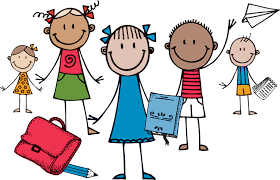 Uke 4Timeplan MålLekseplanBeskjeder/infoElevene får ikke ha med sine egne akebrett på skolen- de får låne akebrett her. Hvis vi skal på aketur gir vi beskjed om dette.Hilsen Mari og CecilieKontaktinfoMandag22.018.30-09.15MorgenarbeidFag: Norsk: Gjennomgang av leselekse.09.30-11.00Fag: Norsk: Vi jobber i Salto arbeidsbok side 80-81.Engelsk: Mollys house11.30-13.00Matematikk:Vi deler klassen i 2.Måle masse og sammenlikne vekt-balansevekt.Tirsdag23.0108.30-09.15MorgenarbeidFag: Norsk, U for O.09.30-11.00Naturfag/samfunnsfag:Fortellinger fra vikingtida.11.30-13.00Norsk: Stasjonsarbeid norsk: Leselekse, Salto arbeidsbok, puslespill med begrepsforsåelse, tyggegummiord og Ipad.Onsdag24.0108.30-09.15Matematikk: Ikke- standardiserte målenheter.09.30-11.00Engelsk: Mollys house.Krle: gamle og nye guder-viking.11.30-13.00Naturfag/Samfunnsfag:Vi gjør ferdig boka vår-bookcreator.Matematikk: Vi gjennomgår innføringsbokTorsdag25.0108.30.09.15Norsk: Forfattertime med skrivestarter. 09.30-11.00Matematikk:KilogramMusikk: Rytme. 11.30-13.00K og h: Vi vever og begynner på kunst for å markere samenes nasjonaldag 6. februar.Fredag 26.0108.30-10.15Kroppsøving11.30-12.15Krle: gamle og nye guder-viking12.15-13.00Fag: Vi skriver logg om uka og gjennomfører uketest. Norsk Jeg kan nevne 5 ord som skrives med u med uttales med o. (Eks. Sukker, hummer, bukse, tunge, humle.)MatematikkJeg kan anslå og sammenligne vektJeg kan måle med balansevektJeg vet hva kg og g står for, og kan anslå og måle vekt med disse enheteneEngelsk Jeg kan fortelle om huset mitt (ulike rom og plasseringen av gjenstander).Når jeg forteller om huset mitt, så bruker jeg setninger. I have……My house is….In my room there is….My bed is next to…..Til tirsdagNorsk: Les ark 1 i leksepermen.Gjør oppgavene. Lad og legg Ipad i sekken, laderen kan ligge hjemme!Til onsdagNorsk: Les ark 2 i leksepermen.Gjør oppgavene.Matematikk: innføring i grønnbokEngelsk: Les teksten om Molly. Lad og legg Ipad i sekken, laderen kan ligge hjemme!Til torsdag Matematikkark-se lekseperm.Lad og legg Ipad i sekken, laderen kan ligge hjemme!Til fredagPakk gymtøy!Lad og legg Ipad i sekken, laderen kan ligge hjemme!UKELEKSE: Norsk: Skriv setninger der du bruker ukas begrep. (Ukas ord står i kolonne under.)Husk punktum/spørretegn og stor bokstav. Overskrift UKE 4.Engelsk: Øv på gloser.UKELEKSE: Norsk: Skriv setninger der du bruker ukas begrep. (Ukas ord står i kolonne under.)Husk punktum/spørretegn og stor bokstav. Overskrift UKE 4.Engelsk: Øv på gloser.UKELEKSE: Norsk: Skriv setninger der du bruker ukas begrep. (Ukas ord står i kolonne under.)Husk punktum/spørretegn og stor bokstav. Overskrift UKE 4.Engelsk: Øv på gloser.UKELEKSE: Norsk: Skriv setninger der du bruker ukas begrep. (Ukas ord står i kolonne under.)Husk punktum/spørretegn og stor bokstav. Overskrift UKE 4.Engelsk: Øv på gloser.UKELEKSE: Norsk: Skriv setninger der du bruker ukas begrep. (Ukas ord står i kolonne under.)Husk punktum/spørretegn og stor bokstav. Overskrift UKE 4.Engelsk: Øv på gloser.Ukas ord begrep: Tung-tyngre-tyngstLett-lettere-lettestKilogram(kg)Engelske gloser: Garden- hageRoof-takPet-kjæledyrClimb-klatreJump-hoppeMånedens verdi januar:SamarbeidEpostMari.ravnum@kristiansund.kommune.noCecilie.kvisvik@kristiansund.kommune.no Allanengen skoles hjemmesideTelefon sentralbord71 57 55 50Telefon SFO911 08 182